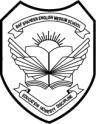 BAF SHAHEEN ENGLISH MEDIUM COLLEGE (SEMC)STD - VBOOK LIST 2023 - 24SYLLABUS	2023 - 24BAF SHAHEEN ENGLISH MEDIUM COLLEGE (SEMC)BOOK LIST 2023-24STD – VExercise CopiesTotal Subjects and Distribution of Marks in Term Examination  2023 – 2024For STD V BAF SHAHEEN ENGLISH MEDIUM COLLEGE (SEMC)YEARLY SYLLABUS 2023-2024STD – VSUBJECT: ENGLISH LANGUAGEBAF SHAHEEN ENGLISH MEDIUM COLLEGE (SEMC)YEARLY SYLLABUS 2023-2024STD – VSUBJECT: LITERATURE IN ENGLISHBAF SHAHEEN ENGLISH MEDIUM COLLEGE (SEMC)YEARLY SYLLABUS 2023 - 24STD – VSUBJECT: MATHEMATICSBAF SHAHEEN ENGLISH MEDIUM COLLEGE (SEMC)YEARLY SYLLABUS 2023-2024STD – VSUBJECT: SCIENCEBAF SHAHEEN ENGLISH MEDIUM COLLEGE (SEMC)YEARLY SYLLABUS 2023-2024STD – VSUBJECT: GEOGRAPHYBAF SHAHEEN ENGLISH MEDIUM COLLEGE (SEMC)YEARLY SYLLABUS 2023-2024STD – VSUBJECT: HISTORY AND BANGLADESH STUDIESBAF SHAHEEN ENGLISH MEDIUM COLLEGE (SEMC)YEARLY SYLLABUS 2023-2024STD – VSUBJECT: ISLAMIATBAF SHAHEEN ENGLISH MEDIUM COLLEGE (SEMC)YEARLY SYLLABUS 2023-2024STD – VSUBJECT: MORAL SCIENCEBAF SHAHEEN ENGLISH MEDIUM COLLEGE (SEMC)YEARLY SYLLABUS 2023-2024STD – VSUBJECT: DIGITAL  LITERACYBAF SHAHEEN ENGLISH MEDIUM COLLEGE (SEMC)YEARLY SYLLABUS 2023-2024STD – VSUBJECT:  ART & DESIGNSubject Name of Books Author/publishersEnglish Language Cambridge Primary English Learner’s Book – 6Cambridge Primary English Work Book – 6Pub: Cambridge University Press (Original Book with digital access for one year)English Language The Grammar Train Book - 5Explore publicationEnglish Literature 10 stories from ShakespearePub : Federal PublicationsEnglish Literature 2. Oliver Twist Charles Dickens  Pub: MacmillanEnglish Literature 3. Selected Poems - Five Ignite PublicationBangla Paper -1১. আমার বাংলা বই (পঞ্চম ভাগ )প্রকাশক : জাতীয় শিক্ষাক্রম ও পাঠ্যপুস্তক বোর্ড, বাংলাদেশ শিক্ষাবর্ষ: ২০২৩Bangla Paper -1২. সহজ বাংলা ব্যাকরণ ও রচনাআ.ন.ম.মিজানুর রহমান পাটোয়ারী প্রকাশক : লাভলী প্রকাশনীMathematics Cambridge Primary Mathematics  Learners book – 6Cambridge Primary Mathematics Work Book - 6Pub : Cambridge University Press  (Original Book with digital access for one year)Science Cambridge Primary Science Learner`s book-6Cambridge Primary Science  Work Book- 6Pub : Cambridge University Press (Original Book with digital access for one year) Digital LiteracyClick Start Book -  5Pub: Cambridge University Press (Original Book with digital access for one year)Geography 1. Understanding Geography 1 Pub: LongmanHistory & Bangladesh StudiesYesterday , Today , Tomorrow  Book -3 Bangladesh and Global Studies Class : 5Pub : Orient BlackswanPub: NCTB (2023)Islamiat An Introduction to Islam Book –V   (New Revised Edition)Yasmeen Murshed Pub: Print craft PublicationsMoral Science  Living with Values Book 5 Pratibha Nath,  Pub: S. Chand and Company LtdValue EducationLearn to Lead-5Pub: Cambridge University Press (Original Book with digital access for one year)SlType of the copyC.WH.W1.Single Lined10 Copies05 Copies2.Square Lined02 Copies02 Copies3.Drawing(Medium)02 Copies-4.Laboratory Note books (small)01 Copy01 Copy5.Diary01 Copy-SubjectDescription of the subjectAssessmentMCQStructuredTotalPage NoBangla 1st paperসাহিত্য3020501004-5Bangla 2nd  paperব্যাকরণ3020501006-7English 1st paperLiterature3020501008English 2nd  paperLanguage3020501009Mathematics30205010010Science30205010011Geography30205010012History &Bangladesh studies30205010013Islamiyat / Moral science3020501001415Digital Literacy3020Practical5010016Art and Design30-70100171100Name of the BooksMid Term Mid Term Final TermFinal TermCambridge Primary English Learner’s              Book – 6Cambridge Primary English Work Book – 6The Grammar Train Book - 5Total No of Working Days:101Total No of Working Days:95Cambridge Primary English Learner’s              Book – 6Cambridge Primary English Work Book – 6The Grammar Train Book - 5Total No of Actual Class Days:71Total No of Actual Class Days:67Cambridge Primary English Learner’s              Book – 6Cambridge Primary English Work Book – 6The Grammar Train Book - 5Total No of Classes:Total No of Classes:Cambridge Primary English Learner’s              Book – 6Cambridge Primary English Work Book – 6The Grammar Train Book - 5Assessment : 1 syllabusBook:CPEUnit-1:Different voices-different timesBook: Grammar TrainUnit-1:The sentence and PhraseUnit-2:Subject and PredicateNo of Classes                                : 15           No of Revision Classes                 :  02Assessment : 1 syllabusBook:CPEUnit-1:Different voices-different timesBook: Grammar TrainUnit-1:The sentence and PhraseUnit-2:Subject and PredicateNo of Classes                                : 15           No of Revision Classes                 :  02Assessment : 1 syllabusBook:CPEUnit-5:The facts of the matterBook: Grammar TrainUnit-14:Negative Sentences           Unit15:QuestionsNo of Classes                                :             13No of Revision Classes                 :             02Assessment : 1 syllabusBook:CPEUnit-5:The facts of the matterBook: Grammar TrainUnit-14:Negative Sentences           Unit15:QuestionsNo of Classes                                :             13No of Revision Classes                 :             02Cambridge Primary English Learner’s              Book – 6Cambridge Primary English Work Book – 6The Grammar Train Book - 5Assignment/ CT: 2 syllabusBook:CPEUnit-2:People in the newsBook:Grammar TrainUnit-6:Degree of comparisonUnit-7:ArticlesNo of Classes                                :  13           No of Revision Classes                 :  02Assignment/ CT: 2 syllabusBook:CPEUnit-2:People in the newsBook:Grammar TrainUnit-6:Degree of comparisonUnit-7:ArticlesNo of Classes                                :  13           No of Revision Classes                 :  02Assignment/ CT: 2 syllabusBook:CPEUnit-7:A different mediumBook:Grammar TrainUnit-16: Subject-Verb AgreementUnit-18:Adverb- ComparisonNo of Classes                                :           13  No of Revision Classes                 :           02Assignment/ CT: 2 syllabusBook:CPEUnit-7:A different mediumBook:Grammar TrainUnit-16: Subject-Verb AgreementUnit-18:Adverb- ComparisonNo of Classes                                :           13  No of Revision Classes                 :           02Cambridge Primary English Learner’s              Book – 6Cambridge Primary English Work Book – 6The Grammar Train Book - 5Assignment/ CT: 3 syllabusBook:CPEUnit-3:Personification and ImageryBook:Grammar TrainUnit-10:Present TenseUnit-11:Past tenseNo of Classes                                :  13          No of Revision Classes              :     02Assignment/ CT: 3 syllabusBook:CPEUnit-3:Personification and ImageryBook:Grammar TrainUnit-10:Present TenseUnit-11:Past tenseNo of Classes                                :  13          No of Revision Classes              :     02Assignment/ CT: 3 syllabusBook:CPEUnit-8:Make it happenBook:Grammar TrainUnit-22:Reported SpeechUnit-20:ConjunctionsNo of Classes                                :         13     No of Revision Classes                 :          02Assignment/ CT: 3 syllabusBook:CPEUnit-8:Make it happenBook:Grammar TrainUnit-22:Reported SpeechUnit-20:ConjunctionsNo of Classes                                :         13     No of Revision Classes                 :          02Assignment/ CT: 4 syllabusBook:CPEUnit-4:Back to the futureBook:Grammar TrainUnit-12:The FutureTenseUnit-13:Can,May,Should,MustNo of classes                     : 13No of Revision Classes    :  02Assignment/ CT: 4 syllabusBook:CPEUnit-4:Back to the futureBook:Grammar TrainUnit-12:The FutureTenseUnit-13:Can,May,Should,MustNo of classes                     : 13No of Revision Classes    :  02Assignment/ CT: 4 syllabusBook:CPEUnit-9:A moment in TimeBook:Grammar TrainUnit-23:Punctuation and Capital LettersNo of classes                                   13No of Revision Classes                   02Assignment/ CT: 4 syllabusBook:CPEUnit-9:A moment in TimeBook:Grammar TrainUnit-23:Punctuation and Capital LettersNo of classes                                   13No of Revision Classes                   02Revision Class for Mid TermNo of Classes  :                 12Revision Class for Mid TermNo of Classes  :                 12Revision Classes for Final TermNo of Classes                           :                 12Revision Classes for Final TermNo of Classes                           :                 12Types of Question & Distribution of MarksMCQ : 20Structured Question :501.Comprehension - 102,Grammer- 303.Creative Writings- 10Class Assessment: 30Total : 100MCQ : 20Structured Question :501.Comprehension - 102,Grammer- 303.Creative Writings- 10Class Assessment: 30Total : 100MCQ : 20Structured Question :501.Comprehension - 102,Grammer- 303.Creative Writings- 10Class Assessment: 30Total : 100MCQ : 20Structured Question :501.Comprehension - 102,Grammer- 303.Creative Writings- 10Class Assessment: 30Total : 100Marks Weighing30 marks from Class Assessment70 marks from Mid Term Exam30 marks from Class Assessment70 marks from Mid Term Exam30 marks from Class Assessment70 marks from Final Term Exam30 marks from Class Assessment70 marks from Final Term ExamName of the BooksMid Term Mid Term Final TermFinal Term1. 10 stories from Shakespeare2. Oliver TwistSelected Poems - FiveTotal No of Working Days:100Total No of Working Days:901. 10 stories from Shakespeare2. Oliver TwistSelected Poems - FiveTotal No of Actual Class Days:73Total No of Actual Class Days:671. 10 stories from Shakespeare2. Oliver TwistSelected Poems - FiveTotal No of Classes:53Total No of Classes:471. 10 stories from Shakespeare2. Oliver TwistSelected Poems - FiveAssessment : 1 syllabusPoems:1.Noise By Jessie Pope2.Knowledge By Eleanor FarjeonNo of Classes                                :   10           No of Revision Classes                 :   02Assessment : 1 syllabusPoems:1.Noise By Jessie Pope2.Knowledge By Eleanor FarjeonNo of Classes                                :   10           No of Revision Classes                 :   02Assessment : 1 syllabusPoems:1.Limericks By Edward Lear2.The  Blind Boy By   Colley CibberNo of Classes                                :   08          No of Revision Classes                 :   02Assessment : 1 syllabusPoems:1.Limericks By Edward Lear2.The  Blind Boy By   Colley CibberNo of Classes                                :   08          No of Revision Classes                 :   021. 10 stories from Shakespeare2. Oliver TwistSelected Poems - FiveAssignment/ CT: 2 syllabus10  stories fromShakespeare:Julius CaesarNo of Classes                                :   10           No of Revision Classes                 :    02Assignment/ CT: 2 syllabus10  stories fromShakespeare:Julius CaesarNo of Classes                                :   10           No of Revision Classes                 :    02Assignment/ CT: 2 syllabus10  stories fromShakespeare:The Merchant of VeniceNo of Classes                                :       9       No of Revision Classes                 :       02Assignment/ CT: 2 syllabus10  stories fromShakespeare:The Merchant of VeniceNo of Classes                                :       9       No of Revision Classes                 :       021. 10 stories from Shakespeare2. Oliver TwistSelected Poems - FiveAssignment/ CT: 3 syllabusOliver Twist  (Ch 1-5)No of Classes                                :   10           No of Revision Classes                 :   02Assignment/ CT: 3 syllabusOliver Twist  (Ch 1-5)No of Classes                                :   10           No of Revision Classes                 :   02Assignment/ CT: 3 syllabusOliver Twist (Ch 9-12)No of Classes                                :     20       No of Revision Classes                 :     02Assignment/ CT: 3 syllabusOliver Twist (Ch 9-12)No of Classes                                :     20       No of Revision Classes                 :     02Assignment/ CT: 4 syllabusOliver Twist  (Ch 6-8)No of Classes                                :   10           No of Revision Classes                 :   02Assignment/ CT: 4 syllabusOliver Twist  (Ch 6-8)No of Classes                                :   10           No of Revision Classes                 :   02Assignment/ CT: 4 syllabusOliver Twist (Ch13-18)No of Classes                                 :   10           No of Revision Classes                 :   02Assignment/ CT: 4 syllabusOliver Twist (Ch13-18)No of Classes                                 :   10           No of Revision Classes                 :   02Revision Class for Mid TermNo of Classes                           : 04No of Formative assessment   :01No of Spot Test                       :01Revision Class for Mid TermNo of Classes                           : 04No of Formative assessment   :01No of Spot Test                       :01Revision Class for Final TermNo of Classes                           : 02No of Formative assessment   : 01 No of Spot Test                       :01Revision Class for Final TermNo of Classes                           : 02No of Formative assessment   : 01 No of Spot Test                       :01Types of Question & Distribution of MarksMCQ : 20ń1.Vocabulary                           102.Fill in the Blanks                   053.Multiple Choice Questions/True -False        05Structured Question :501.Short Questions                       252.Short Notes                              053.Summary                                 054.Who Said to whom and why?  105.About Poet or Author               05MCQ : 20ń1.Vocabulary                           102.Fill in the Blanks                   053.Multiple Choice Questions/True -False        05Structured Question :501.Short Questions                       252.Short Notes                              053.Summary                                 054.Who Said to whom and why?  105.About Poet or Author               05MCQ : 201.Vocabulary                           102.Fill in the Blanks                   053.Multiple Choice Questions/True -False        05Structured Question :501.Short Questions                       252.Short Notes                              053.Summary                                 054.Who Said to whom and why?  105.About Poet or Author               05MCQ : 201.Vocabulary                           102.Fill in the Blanks                   053.Multiple Choice Questions/True -False        05Structured Question :501.Short Questions                       252.Short Notes                              053.Summary                                 054.Who Said to whom and why?  105.About Poet or Author               05Marks Weighing30 marks from Class Assessment70 marks from Mid Term Exam30 marks from Class Assessment70 marks from Mid Term Exam30 marks from Class Assessment70 marks from Final Term Exam30 marks from Class Assessment70 marks from Final Term ExamName of the BooksMid Term Mid Term Final TermFinal TermCambridge Primary Mathematics  Learners book - 6Cambridge Primary Mathematics Work Book - 6Total No of Working Days:100Total No of Working Days:90Cambridge Primary Mathematics  Learners book - 6Cambridge Primary Mathematics Work Book - 6Total No of Actual Class Days:73Total No of Actual Class Days:67Cambridge Primary Mathematics  Learners book - 6Cambridge Primary Mathematics Work Book - 6Total No of Classes:73Total No of Classes:67Cambridge Primary Mathematics  Learners book - 6Cambridge Primary Mathematics Work Book - 6Assessment : 1 syllabusUnit-1: The Number SystemUnit-10: Multiplication and Division(1) No of Classes                                : 10              No of Revision Classes                 : 03Assessment : 1 syllabusUnit-1: The Number SystemUnit-10: Multiplication and Division(1) No of Classes                                : 10              No of Revision Classes                 : 03Assessment : 1 syllabusUnit-6: Fractions and PercentagesUnit-9: ProbabilityNo of Classes                                :  12            No of Revision Classes                 :  03Assessment : 1 syllabusUnit-6: Fractions and PercentagesUnit-9: ProbabilityNo of Classes                                :  12            No of Revision Classes                 :  03Cambridge Primary Mathematics  Learners book - 6Cambridge Primary Mathematics Work Book - 6Assignment/ CT: 2 syllabusUnit-2: Numbers and SequencesUnit-4: Addition and Subtraction(1)No of Classes                                : 11             No of Revision Classes                 : 03Assignment/ CT: 2 syllabusUnit-2: Numbers and SequencesUnit-4: Addition and Subtraction(1)No of Classes                                : 11             No of Revision Classes                 : 03Assignment/ CT: 2 syllabusUnit-12: Ratio and ProportionUnit-7: Exploring MeasuresNo of Classes                                :  12         No of Revision Classes                 :  02Assignment/ CT: 2 syllabusUnit-12: Ratio and ProportionUnit-7: Exploring MeasuresNo of Classes                                :  12         No of Revision Classes                 :  02Cambridge Primary Mathematics  Learners book - 6Cambridge Primary Mathematics Work Book - 6Assignment/ CT: 3 syllabusUnit-8: Addition and Subtraction(2) Unit-14: Multiplication and Division(2)No of Classes                                : 12           No of Revision Classes                 : 03Assignment/ CT: 3 syllabusUnit-8: Addition and Subtraction(2) Unit-14: Multiplication and Division(2)No of Classes                                : 12           No of Revision Classes                 : 03Assignment/ CT: 3 syllabusUnit-11: 3D ShapesUnit-16: The Laws of ArithmeticNo of Classes                                :  08        No of Revision Classes                 :  02Assignment/ CT: 3 syllabusUnit-11: 3D ShapesUnit-16: The Laws of ArithmeticNo of Classes                                :  08        No of Revision Classes                 :  02Assignment/ CT: 4 syllabusUnit-3: AveragesUnit-5: 2D ShapesUnit-15: Data No of Classes                                : 15              No of Revision Classes                 : 03Assignment/ CT: 4 syllabusUnit-3: AveragesUnit-5: 2D ShapesUnit-15: Data No of Classes                                : 15              No of Revision Classes                 : 03Assignment/ CT: 4 syllabusUnit-13: AnglesUnit-17: TransformationNo of Classes                                :  10      No of Revision Classes                 :  03Assignment/ CT: 4 syllabusUnit-13: AnglesUnit-17: TransformationNo of Classes                                :  10      No of Revision Classes                 :  03Revision Classes for Mid TermNo of Classes                           : 11No of Formative assessment   :  01No of Spot Test                       :  01Revision Classes for Mid TermNo of Classes                           : 11No of Formative assessment   :  01No of Spot Test                       :  01Revision Classes for Final TermNo of Classes                          : 13No of Formative assessment   : 01 No of Spot Test                       :01Revision Classes for Final TermNo of Classes                          : 13No of Formative assessment   : 01 No of Spot Test                       :01Types of Question & Distribution of MarksMCQ : 20Structured Question :50MCQ : 20Structured Question :50MCQ : 20Structured Question :50MCQ : 20Structured Question :50Marks Weighing30 marks from Class Assessment70 marks from Mid Term Exam30 marks from Class Assessment70 marks from Mid Term Exam30 marks from Class Assessment70 marks from Final Term Exam30 marks from Class Assessment70 marks from Final Term ExamName of the BooksMid Term Mid Term Final TermFinal Term1. Cambridge Primary Science Learner`s Book-6  (Second Edition) by Fiona Baxter and Liz Dilley2.Cambridge Primary Science Work Book- 6(Second Edition)Total No of Working Days:100Total No of Working Days:901. Cambridge Primary Science Learner`s Book-6  (Second Edition) by Fiona Baxter and Liz Dilley2.Cambridge Primary Science Work Book- 6(Second Edition)Total No of Actual Class Days:73Total No of Actual Class Days:671. Cambridge Primary Science Learner`s Book-6  (Second Edition) by Fiona Baxter and Liz Dilley2.Cambridge Primary Science Work Book- 6(Second Edition)Total No of Classes:48Total No of Classes:431. Cambridge Primary Science Learner`s Book-6  (Second Edition) by Fiona Baxter and Liz Dilley2.Cambridge Primary Science Work Book- 6(Second Edition)Assessment : 1 syllabusUnit 1 The Human Body 1.1 The Circulatory System1.2 The Respiratory System1.4 DiseasesNo of Classes                                      :14         No of Revision Classes                       :02Assessment : 1 syllabusUnit 1 The Human Body 1.1 The Circulatory System1.2 The Respiratory System1.4 DiseasesNo of Classes                                      :14         No of Revision Classes                       :02Assessment : 1 syllabusUnit 4  Food Chains and Food Webs4.1 Food Chains, Food Webs and Energy Transfers4.2 Harm to Food Chains and Food WebsNo of Classes                                               :10            No of Revision Classes                               :02Assessment : 1 syllabusUnit 4  Food Chains and Food Webs4.1 Food Chains, Food Webs and Energy Transfers4.2 Harm to Food Chains and Food WebsNo of Classes                                               :10            No of Revision Classes                               :021. Cambridge Primary Science Learner`s Book-6  (Second Edition) by Fiona Baxter and Liz Dilley2.Cambridge Primary Science Work Book- 6(Second Edition)Assignment/ CT: 2 syllabusUnit 2 Materials: Properties and Changes2.1 Properties of Substances2.2 Thermal and Electrical Conductors2.3 Reversible ChangesNo of Classes                                      :14          No of Revision Classes                       :02Assignment/ CT: 2 syllabusUnit 2 Materials: Properties and Changes2.1 Properties of Substances2.2 Thermal and Electrical Conductors2.3 Reversible ChangesNo of Classes                                      :14          No of Revision Classes                       :02Assignment/ CT: 2 syllabusUnit 5 Forces and Electricity5.1 Mass and Weight5.2 The Effects of Forces5.3 Floating and Sinking5.4 Different Circuits and Circuit DiagramsNo of Classes                                               :15          No of Revision Classes                               :02Assignment/ CT: 2 syllabusUnit 5 Forces and Electricity5.1 Mass and Weight5.2 The Effects of Forces5.3 Floating and Sinking5.4 Different Circuits and Circuit DiagramsNo of Classes                                               :15          No of Revision Classes                               :021. Cambridge Primary Science Learner`s Book-6  (Second Edition) by Fiona Baxter and Liz Dilley2.Cambridge Primary Science Work Book- 6(Second Edition)Assignment/ CT: 3 syllabusUnit 3 Rocks, the Rock Cycle and Soil3.1 Igneous Rocks3.2 Sedimentary Rocks and Fossils3.4 SoilNo of Classes                                       :14          No of Revision Classes                        :02Assignment/ CT: 3 syllabusUnit 3 Rocks, the Rock Cycle and Soil3.1 Igneous Rocks3.2 Sedimentary Rocks and Fossils3.4 SoilNo of Classes                                       :14          No of Revision Classes                        :02Assignment/ CT: 3 syllabusUnit 6 Light and the Solar System6.1 Reflection6.2 Refraction6.3 The Solar System No of Classes                                                :12       No of Revision Classes                                 :02Assignment/ CT: 3 syllabusUnit 6 Light and the Solar System6.1 Reflection6.2 Refraction6.3 The Solar System No of Classes                                                :12       No of Revision Classes                                 :02Assignment/ CT: 4 syllabusAssignment/ CT: 4 syllabusAssignment/ CT: 4 syllabusAssignment/ CT: 4 syllabusRevision Classes for Mid TermNo of Classes                          :48No of Formative assessment   :01No of Spot Test                       :01Revision Classes for Mid TermNo of Classes                          :48No of Formative assessment   :01No of Spot Test                       :01Revision Classes for Final TermNo of Classes                           : 43No of Formative assessment    : 01No of Spot Test                        : 01Revision Classes for Final TermNo of Classes                           : 43No of Formative assessment    : 01No of Spot Test                        : 01Types of Question & Distribution of MarksMCQ : 20Structured Question : 50_______________________________Total                                            =100MCQ : 20Structured Question : 50_______________________________Total                                            =100MCQ : 20Structured Question : 50_____________________________________Total                                                          =100MCQ : 20Structured Question : 50_____________________________________Total                                                          =100Marks Weighing30 marks from Class Assessment70 marks from Mid Term Exam30 marks from Class Assessment70 marks from Mid Term Exam30 marks from Class Assessment70 marks from Final Term Exam30 marks from Class Assessment70 marks from Final Term ExamName of the BooksMid Term Mid Term Final TermFinal TermUnderstanding Geography 1Total No of Working Days:100Total No of Working Days:90Understanding Geography 1Total No of Actual Class Days:73Total No of Actual Class Days:67Understanding Geography 1Total No of Classes:30Total No of Classes:31Understanding Geography 1Assessment : 1 SyllabusOur EnvironmentNo of Classes                                :              07No of Revision Classes                 :              02Assessment : 1 SyllabusOur EnvironmentNo of Classes                                :              07No of Revision Classes                 :              02Assessment : 1 SyllabusLand Forms and RocksNo of Classes                                :            06No of Revision Classes                 :            02Assessment : 1 SyllabusLand Forms and RocksNo of Classes                                :            06No of Revision Classes                 :            02Understanding Geography 1Assignment/ CT: 2 SyllabusAtmosphereNo of Classes                                :              07No of Revision Classes                 :              02 Assignment/ CT: 2 SyllabusAtmosphereNo of Classes                                :              07No of Revision Classes                 :              02 Assignment/ CT: 2 SyllabusAgricultureNo of Classes                                :             07     No of Revision Classes                 :             02Assignment/ CT: 2 SyllabusAgricultureNo of Classes                                :             07     No of Revision Classes                 :             02Understanding Geography 1Assessment 3 SyllabusWaterNo of Classes                                :              05No of Revision Classes                 :              02Assessment 3 SyllabusWaterNo of Classes                                :              05No of Revision Classes                 :              02Assessment 3 SyllabusSettlement and PopulationNo of Classes                                :              06No of Revision Classes                 :              02Assessment 3 SyllabusSettlement and PopulationNo of Classes                                :              06No of Revision Classes                 :              02Assignment/ CT: 4 syllabusWaterNo. of Classes                               :               01No. of Revision Classes	           :               00Assignment/ CT: 4 syllabusWaterNo. of Classes                               :               01No. of Revision Classes	           :               00Assignment/ CT: 4 syllabusAgricultureNo. of Classes                               :               02No. of Revision Classes	           :               00Assignment/ CT: 4 syllabusAgricultureNo. of Classes                               :               02No. of Revision Classes	           :               00Revision Classes for Mid TermNo of Classes                           :                     03Revision Classes for Mid TermNo of Classes                           :                     03Revision Classes for Final TermNo of Classes                                                 03                           : Revision Classes for Final TermNo of Classes                                                 03                           : Types of Question & Distribution of MarksMCQ : 20Structured Question :50MCQ : 20Structured Question :50MCQ : 20Structured Question :50MCQ : 20Structured Question :50Marks Weighing30 marks from Class Assessment70 marks from Mid Term Exam30 marks from Class Assessment70 marks from Mid Term Exam30 marks from Class Assessment70 marks from Final Term Exam30 marks from Class Assessment70 marks from Final Term ExamName of the BooksMid Term Mid Term Final TermFinal TermYesterday , Today , Tomorrow  Book -3Bangladesh and Global Studies Class : 5Total No of Working Days:100Total No of Working Days:90Yesterday , Today , Tomorrow  Book -3Bangladesh and Global Studies Class : 5Total No of Actual Class Days:73Total No of Actual Class Days:67Yesterday , Today , Tomorrow  Book -3Bangladesh and Global Studies Class : 5Total No of Classes:48Total No of Classes:43Yesterday , Today , Tomorrow  Book -3Bangladesh and Global Studies Class : 5Assessment : 1 syllabus1) From History BookChapter 1:How English Education came to IndiaNo of Classes                       	-   08No of Revision Classes        	-  022) From Bangladesh Studies BookChapter2:British RuleNo of Classes                       	-   08No of Revision Classes        	-  02Assessment : 1 syllabus1) From History BookChapter 1:How English Education came to IndiaNo of Classes                       	-   08No of Revision Classes        	-  022) From Bangladesh Studies BookChapter2:British RuleNo of Classes                       	-   08No of Revision Classes        	-  02Assessment : 1 syllabus1) From History BookChapter 3: The American RevolutionNo of Classes                               -   07No of Revision Classes               -   022) From Bangladesh Studies BookChapter 1:Our Liberation WarNo of Classes                                  -   05No of Revision Classes           	-  02Assessment : 1 syllabus1) From History BookChapter 3: The American RevolutionNo of Classes                               -   07No of Revision Classes               -   022) From Bangladesh Studies BookChapter 1:Our Liberation WarNo of Classes                                  -   05No of Revision Classes           	-  02Yesterday , Today , Tomorrow  Book -3Bangladesh and Global Studies Class : 5Assignment/ CT: 2 syllabus2) From Bangladesh Studies BookChapter 3:Historical Monuments of BangladeshNo of Classes                                :         03     No of Revision Classes                 :        02Assignment/ CT: 2 syllabus2) From Bangladesh Studies BookChapter 3:Historical Monuments of BangladeshNo of Classes                                :         03     No of Revision Classes                 :        02Assignment/ CT: 2 syllabus1) From History Book2) From Bangladesh Studies BookChapter 12:Bangladesh in World PoliticsNo of Classes                                :         03     No of Revision Classes                 :         02Assignment/ CT: 2 syllabus1) From History Book2) From Bangladesh Studies BookChapter 12:Bangladesh in World PoliticsNo of Classes                                :         03     No of Revision Classes                 :         02Yesterday , Today , Tomorrow  Book -3Bangladesh and Global Studies Class : 5Assignment/ CT: 3 syllabus1) From History BookChapter 11: Road to FreedomNo of Classes                                :    08        No of Revision Classes                 :    02Assignment/ CT: 3 syllabus1) From History BookChapter 11: Road to FreedomNo of Classes                                :    08        No of Revision Classes                 :    02Assignment/ CT: 3 syllabus1) From History BookChapter 4:The French RevolutionAssignment/ CT: 3 syllabus1) From History BookChapter 4:The French RevolutionAssignment/ CT: 4 syllabusChapter 2: The Industrial RevolutionNo of Classes                                :    08          No of Revision Classes                 :   02Assignment/ CT: 4 syllabusChapter 2: The Industrial RevolutionNo of Classes                                :    08          No of Revision Classes                 :   02Assignment/ CT: 4 syllabusChapter 5: NapoleonNo of Classes                                :    07          No of Revision Classes                 :    03Assignment/ CT: 4 syllabusChapter 5: NapoleonNo of Classes                                :    07          No of Revision Classes                 :    03Revision Classes for Mid TermNo of Classes                           : 03No of Formative assessment   :01No of Spot Test                       :01Revision Classes for Mid TermNo of Classes                           : 03No of Formative assessment   :01No of Spot Test                       :01Revision Classes for Final TermNo of Classes                           : 02No of Formative assessment   : 01 No of Spot Test                       :01Revision Classes for Final TermNo of Classes                           : 02No of Formative assessment   : 01 No of Spot Test                       :01Types of Question & Distribution of MarksMCQ : 20Structured Question :50MCQ : 20Structured Question :50MCQ : 20Structured Question :50MCQ : 20Structured Question :50Marks Weighing30 marks from Class Assessment70 marks from Mid Term Exam30 marks from Class Assessment70 marks from Mid Term Exam30 marks from Class Assessment70 marks from Final Term Exam30 marks from Class Assessment70 marks from Final Term ExamName of the BooksMid Term Mid Term Final TermFinal TermAn Introduction to Islam Book –V   (New Revised Edition)Total No of Working Days:100Total No of Working Days:90An Introduction to Islam Book –V   (New Revised Edition)Total No of Actual Class Days:73Total No of Actual Class Days:67An Introduction to Islam Book –V   (New Revised Edition)Total No of Classes:Total No of Classes:An Introduction to Islam Book –V   (New Revised Edition)Assessment : 1 syllabusChap – 1 Unit-1 : Allah the AlmightyChap – 2 Unit- 1 : The Prophet Hazrat Muhammad (SAW)No of Classes                                      :              No of Revision Classes                 Assessment : 1 syllabusChap – 1 Unit-1 : Allah the AlmightyChap – 2 Unit- 1 : The Prophet Hazrat Muhammad (SAW)No of Classes                                      :              No of Revision Classes                 Assessment : 1 syllabusChap – 2 Unit- 4 : The Story of Hazrat Musa (AS)Chap – 4 Unit- 1 : The Islamic CalendarNo of Classes                                :              No of Revision Class                   :Assessment : 1 syllabusChap – 2 Unit- 4 : The Story of Hazrat Musa (AS)Chap – 4 Unit- 1 : The Islamic CalendarNo of Classes                                :              No of Revision Class                   :An Introduction to Islam Book –V   (New Revised Edition)Assignment/ CT: 2 syllabusChap – 3 Unit- 1 : The Message of AllahChap – 3 Unit- 2 :Quranic Surahs: Ayatul KursiNo of Classes                                   :              No of Revision Classes                   :    Assignment/ CT: 2 syllabusChap – 3 Unit- 1 : The Message of AllahChap – 3 Unit- 2 :Quranic Surahs: Ayatul KursiNo of Classes                                   :              No of Revision Classes                   :    Assignment/ CT: 2 syllabusChap – 4 Unit- 3 : Three Great Ladiesof IslamChap - 3 Unit- 2 : Quranic Surahs: Lahab                 No of Classes                                :            No of Revision Classes                 :Assignment/ CT: 2 syllabusChap – 4 Unit- 3 : Three Great Ladiesof IslamChap - 3 Unit- 2 : Quranic Surahs: Lahab                 No of Classes                                :            No of Revision Classes                 :An Introduction to Islam Book –V   (New Revised Edition)Assignment/ CT: 3 syllabusChap – 4 Unit- 2 : The Khulafa-ur-Rashidun                                         Chap – 3 Unit- 2 :Quranic Surahs: Al-FilNo of Classes                    :No of Revision Classes     :  Assignment/ CT: 3 syllabusChap – 4 Unit- 2 : The Khulafa-ur-Rashidun                                         Chap – 3 Unit- 2 :Quranic Surahs: Al-FilNo of Classes                    :No of Revision Classes     :  Assignment/ CT: 3 syllabusChap - 1 Unit- 3 : Beautiful Names and Attributes of AllahChap - 3 Unit- 2 : Quranic Surahs: Maa-‘uunNo of Classes                                :          No of Revision Classes                 : Assignment/ CT: 3 syllabusChap - 1 Unit- 3 : Beautiful Names and Attributes of AllahChap - 3 Unit- 2 : Quranic Surahs: Maa-‘uunNo of Classes                                :          No of Revision Classes                 : Assignment/ CT: 4 syllabusAssignment/ CT: 4 syllabusAssignment/ CT: 4 syllabusAssignment/ CT: 4 syllabusRevision Classes for Mid TermNo of Classes                           : No of Formative assessment   :01No of Spot Test                       :01Revision Classes for Mid TermNo of Classes                           : No of Formative assessment   :01No of Spot Test                       :01Revision Classes for Final TermNo of Classes                           : No of Formative assessment   : 01 No of Spot Test                       :01Revision Classes for Final TermNo of Classes                           : No of Formative assessment   : 01 No of Spot Test                       :01Types of Question & Distribution of MarksMCQ : 20Structured Question :50MCQ : 20Structured Question :50MCQ : 20Structured Question :50MCQ : 20Structured Question :50Marks Weighing30 marks from Class Assessment70 marks from Mid Term Exam30 marks from Class Assessment70 marks from Mid Term Exam30 marks from Class Assessment70 marks from Final Term Exam30 marks from Class Assessment70 marks from Final Term ExamName of the BooksMid Term Mid Term Final TermFinal TermLiving with Values Book 5Total No of Working Days:100Total No of Working Days:90Living with Values Book 5Total No of Actual Class Days:73Total No of Actual Class Days:67Living with Values Book 5Total No of Classes:Total No of Classes:Living with Values Book 5Assessment : 1 syllabusChapter-1 “Making the Best of yourself” Chapter-2 “Ask God for Help”No of Classes                   :              No of Revision Classes     Assessment : 1 syllabusChapter-1 “Making the Best of yourself” Chapter-2 “Ask God for Help”No of Classes                   :              No of Revision Classes     Assessment : 1 syllabusChapter-11 “Learning to Give”Chapter- 12 “Learning to Receive”No of Classes                                   :             No of Revision Classes                   :Assessment : 1 syllabusChapter-11 “Learning to Give”Chapter- 12 “Learning to Receive”No of Classes                                   :             No of Revision Classes                   :Living with Values Book 5Assignment/ CT: 2 syllabusChapter-4 “The Power of Hard Work”Chapter-6 “Look after your Money”    No of Classes                              :                     No of Revision Classes               :  Assignment/ CT: 2 syllabusChapter-4 “The Power of Hard Work”Chapter-6 “Look after your Money”    No of Classes                              :                     No of Revision Classes               :  Assignment/ CT: 2 syllabusChapter-16 “ Keep that Promise”Chapter- 17 “Do you often lose your temper”No of Classes                                   :                               No of Revision Classes                   :Assignment/ CT: 2 syllabusChapter-16 “ Keep that Promise”Chapter- 17 “Do you often lose your temper”No of Classes                                   :                               No of Revision Classes                   :Living with Values Book 5Assignment/ CT: 3 syllabusChapter-7 “Are you Disappointed”No of Classes                                   :              No of Revision Classes                    Assignment/ CT: 3 syllabusChapter-7 “Are you Disappointed”No of Classes                                   :              No of Revision Classes                    Assignment/ CT: 3 syllabusChapter- 18 “Fun Shared is More Fun” No of Classes                                   :              No of Revision Classes                    Assignment/ CT: 3 syllabusChapter- 18 “Fun Shared is More Fun” No of Classes                                   :              No of Revision Classes                    Assignment/ CT: 4 syllabusChapter-9 “Kindness works Like Magic”Assignment/ CT: 4 syllabusChapter-9 “Kindness works Like Magic”Assignment/ CT: 4 syllabusChapter:14:Your inner voiceAssignment/ CT: 4 syllabusChapter:14:Your inner voiceRevision Classes for Mid TermNo of Classes                           : No of Formative assessment   :01No of Spot Test                       :01Revision Classes for Mid TermNo of Classes                           : No of Formative assessment   :01No of Spot Test                       :01Revision Classes for Final TermNo of Classes                           : No of Formative assessment   : 01 No of Spot Test                       :01Revision Classes for Final TermNo of Classes                           : No of Formative assessment   : 01 No of Spot Test                       :01Types of Question & Distribution of MarksMCQ : 20Structured Question :50MCQ : 20Structured Question :50MCQ : 20Structured Question :50MCQ : 20Structured Question :50Marks Weighing30 marks from Class Assessment70 marks from Mid Term Exam30 marks from Class Assessment70 marks from Mid Term Exam30 marks from Class Assessment70 marks from Final Term Exam30 marks from Class Assessment70 marks from Final Term ExamName of the BooksMid Term Mid Term Final TermFinal TermClick Start Book -  5Total No of Working Days:100Total No of Working Days:90Click Start Book -  5Total No of Actual Class Days:73Total No of Actual Class Days:67Click Start Book -  5Total No of Classes:12Total No of Classes:12Click Start Book -  5Revision Classes02Revision Classes02Click Start Book -  5Assessment : 1 syllabusChapter 2: Using Windows.No of Classes                                : 02             No of Revision Classes                 :01Assessment : 1 syllabusChapter 2: Using Windows.No of Classes                                : 02             No of Revision Classes                 :01Assessment : 1 syllabusChapter 7: The InternetNo of Classes                                : 02             No of Revision Classes                 :01Assessment : 1 syllabusChapter 7: The InternetNo of Classes                                : 02             No of Revision Classes                 :01Click Start Book -  5Assignment/ CT: 2 syllabusChapter 3: MS Office at a GlanceNo of Classes                                : 02             No of Revision Classes                 :01Assignment/ CT: 2 syllabusChapter 3: MS Office at a GlanceNo of Classes                                : 02             No of Revision Classes                 :01Assignment/ CT: 2 syllabusChapter 8: Learning AlgorithmsNo of Classes                                : 03             No of Revision Classes                 :01Assignment/ CT: 2 syllabusChapter 8: Learning AlgorithmsNo of Classes                                : 03             No of Revision Classes                 :01Click Start Book -  5Assignment/ CT: 3 syllabusChapter 4: MS Word-Learnig Objects and DrawingNo of Classes                                : 02             No of Revision Classes                 :01Assignment/ CT: 3 syllabusChapter 4: MS Word-Learnig Objects and DrawingNo of Classes                                : 02             No of Revision Classes                 :01Assignment/ CT: 3 syllabusChapter 9: Introduction to ScratchNo of Classes                                : 03             No of Revision Classes                 :00Assignment/ CT: 3 syllabusChapter 9: Introduction to ScratchNo of Classes                                : 03             No of Revision Classes                 :00Assignment/ CT: 4 syllabusChapter 6: Introduction to MS ExcelAssignment/ CT: 4 syllabusChapter 6: Introduction to MS ExcelAssignment/ CT: 4 syllabusChapter 5: MS PowerPoint-Editing and Formatting SlidesAssignment/ CT: 4 syllabusChapter 5: MS PowerPoint-Editing and Formatting SlidesRevision Classes for Mid TermNo of Classes                           : 02No of Formative assessment   :01No of Spot Test                       :01Revision Classes for Mid TermNo of Classes                           : 02No of Formative assessment   :01No of Spot Test                       :01Revision Classes for Final TermNo of Classes                           : 02No of Formative assessment   : 01 No of Spot Test                       :01Revision Classes for Final TermNo of Classes                           : 02No of Formative assessment   : 01 No of Spot Test                       :01Types of Question & Distribution of MarksMCQ : 20Practical Knowledge: 50MCQ : 20Practical Knowledge: 50MCQ : 20Practical Knowledge: 50MCQ : 20Practical Knowledge: 50Marks Weighing30 marks from Class Assessment70 marks from Mid Term Exam30 marks from Class Assessment70 marks from Mid Term Exam30 marks from Class Assessment70 marks from Final Term Exam30 marks from Class Assessment70 marks from Final Term ExamName of the BooksMid Term Mid Term Final TermFinal TermTotal No of Working Days:100Total No of Working Days:90Total No of Actual Class Days:73Total No of Actual Class Days:67Total No of Classes:14Total No of Classes:13Assessment : 1 syllabusVegetables CompositionNo of Classes                                : 02             No of Revision Classes                 : 01Assessment : 1 syllabusVegetables CompositionNo of Classes                                : 02             No of Revision Classes                 : 01Assessment : 1 syllabusFestival of Bangladesh No of Classes                                : 02             No of Revision Classes                 : 01Assessment : 1 syllabusFestival of Bangladesh No of Classes                                : 02             No of Revision Classes                 : 01Assignment/ CT: 2 syllabusFolk DesignNo of Classes                                : 02            No of Revision Classes                 : 01Assignment/ CT: 2 syllabusFolk DesignNo of Classes                                : 02            No of Revision Classes                 : 01Assignment/ CT: 2 syllabusPoster designNo of Classes                                : 02             No of Revision Classes                 : 01Assignment/ CT: 2 syllabusPoster designNo of Classes                                : 02             No of Revision Classes                 : 01Assignment/ CT: 3 syllabusWinter Season No of Classes                                :02              No of Revision Classes                 :01Assignment/ CT: 3 syllabusWinter Season No of Classes                                :02              No of Revision Classes                 :01Assignment/ CT: 3 syllabusStill life No of Classes                                :  02            No of Revision Classes                 : 01Assignment/ CT: 3 syllabusStill life No of Classes                                :  02            No of Revision Classes                 : 01Assignment/ CT: 4 syllabusMother Language DayNo of Classes                                :02              No of Revision Classes                 :01Assignment/ CT: 4 syllabusMother Language DayNo of Classes                                :02              No of Revision Classes                 :01Assignment/ CT: 4 syllabusLandscape No of Classes                                :02              No of Revision Classes                 :01Assignment/ CT: 4 syllabusLandscape No of Classes                                :02              No of Revision Classes                 :01Revision Classes for Mid TermNo of Classes                           :02Revision Classes for Mid TermNo of Classes                           :02Revision Classes for Final TermNo of Classes                           : 01Revision Classes for Final TermNo of Classes                           : 01Types of Question & Distribution of MarksDrawing  - 30Colouring -30Creativity- 05Cleanness - 05                    70Drawing  - 30Colouring -30Creativity- 05Cleanness - 05                    70Drawing  - 30Colouring -30Creativity- 05Cleanness - 05                    70Drawing  - 30Colouring -30Creativity- 05Cleanness - 05                    70Marks Weighing30 marks from Class Assessment70 marks from Mid Term Exam30 marks from Class Assessment70 marks from Mid Term Exam30 marks from Class Assessment70 marks from Final Term Exam30 marks from Class Assessment70 marks from Final Term Exam